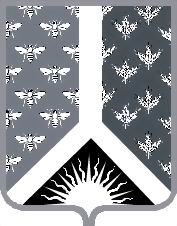 СОВЕТ НАРОДНЫХ ДЕПУТАТОВ НОВОКУЗНЕЦКОГО МУНИЦИПАЛЬНОГО РАЙОНАР Е Ш Е Н И Еот 28 июня 2017 г. № 245-МНПАОб утверждении Положения о порядке перечисления муниципальными унитарными предприятиями в бюджет муниципального образования «Новокузнецкий муниципальный район» части прибыли, остающейся после уплаты налогов и иных обязательных платежейПринято Советом народных депутатовНовокузнецкого муниципального района28 июня 2017 г.1. Утвердить Положение о порядке перечисления муниципальными унитарными предприятиями в бюджет муниципального образования «Новокузнецкий муниципальный район» части прибыли, остающейся после уплаты налогов и иных обязательных платежей, согласно приложению к настоящему Решению.2. Настоящее Решение вступает в силу со дня, следующего за днем его официального опубликования.Председатель Совета народных депутатов Новокузнецкого муниципального района                                                                            Е. В. Зеленская                                                                   Глава Новокузнецкого муниципального района                                                                             Д. Г. БеспаловПоложениео порядке перечисления муниципальными унитарными предприятиями в бюджет муниципального образования «Новокузнецкий муниципальный район» части прибыли, остающейся после уплаты налогов и иных обязательных платежей1. Настоящее Положение о порядке перечисления муниципальными унитарными предприятиями в бюджет муниципального образования «Новокузнецкий муниципальный район» части прибыли, остающейся после уплаты налогов и иных обязательных платежей (далее - Положение), разработано в соответствии со статьями 42, 62 Бюджетного кодекса Российской Федерации, статьей 295 Гражданского кодекса Российской Федерации, статьей 17 Федерального закона от 14.11.2002 № 161-ФЗ «О государственных и муниципальных унитарных предприятиях».2. Положение разработано в целях повышения эффективности использования муниципального имущества, реализации права собственника на получение части прибыли от использования своего имущества и обеспечения поступления от муниципальных унитарных предприятий в бюджет муниципального образования «Новокузнецкий муниципальный район» части прибыли, остающейся после уплаты налогов и иных обязательных платежей (далее - часть прибыли).3. Положение определяет порядок, размер и сроки перечисления муниципальными унитарными предприятиями в бюджет муниципального образования «Новокузнецкий муниципальный район» части прибыли.4. Плательщиками части прибыли признаются все муниципальные унитарные предприятия муниципального образования «Новокузнецкий муниципальный район» независимо от применяемой системы налогообложения (далее - плательщики).5. Размер части прибыли плательщиков, подлежащей перечислению в бюджет муниципального образования «Новокузнецкий муниципальный район» (далее - местный бюджет), определен решением Совета народных депутатов Новокузнецкого муниципального района от 25.11.2015 № 140-МНПА «О перечислении части прибыли муниципальных унитарных предприятий в доход бюджета Новокузнецкого муниципального района».6. Ежегодно, до 10 апреля года, следующего за отчетным, распоряжением администрации Новокузнецкого муниципального района устанавливается конкретный процент отчисления части прибыли муниципальных унитарных предприятий в доход бюджета Новокузнецкого муниципального района за отчетный год.7. Расчет сумм части прибыли, подлежащих перечислению в местный бюджет, осуществляется плательщиками самостоятельно на основании данных бухгалтерской и налоговой отчетности.8. Расчет части прибыли, подлежащей перечислению в местный бюджет, представляется плательщиками в управление муниципальных имущественных отношений администрации Новокузнецкого муниципального района (далее - Управление) по форме согласно приложению к настоящему Положению, в срок, не превышающий 10 рабочих дней со дня предоставления налоговой декларации в налоговый орган. Одновременно с расчетом в Управление предоставляются копии бухгалтерского отчета и (или) налоговой декларации, заверенные налоговым органом.9. Перечисление части прибыли в местный бюджет производится плательщиками по итогам работы за год в срок, определенный решением Совета народных депутатов Новокузнецкого муниципального района от 25.11.2015 № 140-МНПА «О перечислении части прибыли муниципальных унитарных предприятий в доход бюджета Новокузнецкого муниципального района».10. В случае отсутствия фактов перечисления, нарушения сроков перечисления части прибыли в местный бюджет, а также неполного ее перечисления либо выявления занижения размеров части прибыли, подлежащей перечислению в местный бюджет, плательщик уплачивает проценты за пользование чужими денежными средствами в порядке, установленном статьей 395 Гражданского кодекса Российской Федерации.11. Руководитель плательщика несет персональную ответственность за достоверность представленных данных, определенных настоящим Положением, правильность исчисления и своевременность уплаты платежей в местный бюджет.Расчетчасти прибыли, подлежащей перечислению в местный бюджетПодписи:РуководительГлавный бухгалтерДатаПриложение к решению Совета народных депутатов Новокузнецкого муниципального района от 28 июня 2017 г. № 245-МНПА«Об утверждении Положения о порядке перечисления муниципальными унитарными предприятиями в бюджет муниципального образования «Новокузнецкий муниципальный район» части прибыли, остающейся после уплаты налогов и иных обязательных платежей»Приложение к Положению о порядке перечисления муниципальными унитарными предприятиями в бюджет муниципального образования «Новокузнецкий муниципальный район» части прибыли, остающейся после уплаты налогов и иных обязательных платежей№ п/пПоказателиЕдиница измеренияВеличина показателя1Прибыль (убыток) до налогообложенияруб.2Налоги и иные обязательные платежи, подлежащие перечислению в местный бюджетруб.3Чистая прибыль (убыток) отчетного периодаруб.4Норматив отчисления части прибыли, подлежащей перечислению в местный бюджет%5Сумма платежа, подлежащая уплате в местный бюджетруб.